Главам администраций  сельских поселенийАдминистраторам населённых пунктовДДС  МО «Майкопский район»Исх №-1261 /3 от 22 июня   2021г  Оперативный дежурный МКУ ЕДДС Майкопского района      п/п                Р.В. Кутовой ОПЕРАТИВНЫЙ ЕЖЕДНЕВНЫЙ ПРОГНОЗвозникновения и развития чрезвычайных ситуаций на территории Республики Адыгея на 23.06.2021г.(подготовлено на основе информации Адыгейского ЦГМС)1.Обстановка: переменная облачность, во второй половине дня и вечером местами кратковременный дождь, гроза. Ветер: юго-западный 5-10 м/с. Температура воздуха: ночью +16…+21ºС, днем +27…+32ºС.   Горы, предгорья: местами кратковременный дождь, гроза, град. Температура воздуха: ночью +14…+19ºС, днем +26…+31ºС.  Пожароопасность: 3 класс.1.2. Гидрологическая: На реках республики прогнозируется колебание уровней воды без достижения неблагоприятных отметок (НЯ).1.3. Лесопожарная обстановка:На территории республики действующих очагов природных пожаров не зарегистрировано.1.4. РХБ Радиационная, химическая и бактериологическая обстановка на территории республики в норме.2. Прогноз:	2.1. Природные ЧС (происшествия).Гиагинский, Кошехабльский, Красногвардейский, Майкопский, Шовгеновский районы – существует вероятность (0,4) возникновения происшествий, связанных с подтоплением пониженных участков местности, не имеющих естественного стока воды, населённых пунктов, размывом дамб, прорывом прудов, нарушением систем жизнеобеспечения населения, подмывом опор мостов, опор ЛЭП (Источник происшествий – высокие уровни воды (дождевой паводок)).	Республика Адыгея – существует вероятность (0,4) возникновение происшествий, связанных с подтоплением пониженных участков, не имеющих естественного стока воды, размывом дамб, прорывом прудов, нарушением работы дренажно-коллекторных и ливневых систем; повреждением кровли и остекления зданий, гибелью сельхоз культур, повреждением садов плодовых деревьев; порывами линий связи и электропередачи, отключением трансформаторных подстанций в результате перехлёста проводов; повреждением разрядами атмосферного электричества (молнии) объектов, не оборудованных молнезащитой (громоотводами); нарушением систем жизнеобеспечения населения (Источник происшествий – сильные дожди, ливни, град, гроза, шквалистый ветер).Майкопский район - существует вероятность (0,4) возникновения происшествий, связанных с повреждением опор ЛЭП, газо-, водо-, нефтепроводов; перекрытием автомобильных и железных дорог; повреждением объектов инфраструктуры и жизнеобеспечения населения; разрушением мостовых переходов (Источник происшествий - обвально-осыпные процессы, сход оползней, просадка грунта).2.2. Техногенные ЧС (происшествия) Республика Адыгея – существует вероятность возникновения происшествий, связанных с ландшафтными и лесными пожарами, пожарами в районе озёр (камышовые заросли), выявление единичных очагов природных пожаров (Источник происшествий – несанкционированные палы сухой растительности, неосторожное обращения с огнём).Республика Адыгея – существует вероятность возникновения происшествий, связанных с нарушением систем жизнеобеспечения населения и социально-значимых объектов (Источник происшествий – аварии на объектах ЖКХ и электроэнергетических системах, высокий износ оборудования).Заболевание животных:  Не прогнозируются.	Заболевания растений:  Не прогнозируются. 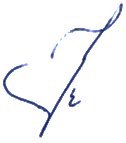 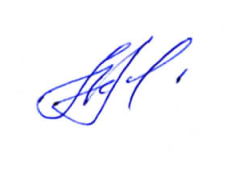 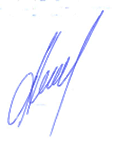 